Recommendations for amendments to the Nairobi Convention Protocol Concerning Protected Areas and Wild Fauna and Flora in the East African RegionFebruary 2023 - Wildlife Conservation Society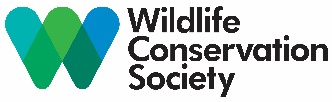 1. Rationale for amendmentDecisions of the Nairobi Convention Conferences of Parties from 2015 (CP8/4) and 2018 (CP9/5) called for the revision of the Protocol Concerning Protected Areas and Wild Fauna and Flora in the East African Region (hereinafter the Protocol) and its annexes. As this activity is now underway, and to further contribute to the revision of the Protocol and its annexes, the Wildlife Conservation Society (WCS) hereby submits recommendations for several revisions to the text and definitions of the Protocol, as well as to the annexes, and the titles, descriptions and coverage of the annexes, and proposes criteria that could be used for the identification of species to be listed in the revised annexes, with a focus on marine megafauna species. Recommendations are made relevant to Annexes II, III and IV, which pertain to fauna species, but not specifically for Annex I that pertains to flora species. However, some of the recommendations made herein for Annexes II, II and IV may also be relevant also for Annex I.Furthermore, Decision CP7/12 from the 2012 Conference of Parties, called for collaboration with the Convention on International Trade in Endangered Species of Wild Fauna and Flora (CITES), the Convention on the Conservation of Migratory Species of Wild Fauna (CMS), regional fisheries management organizations (i.e., the Indian Ocean Tuna Commission, IOTC) and other partners, on the conservation and management of sharks in the Nairobi Convention area. The recommendations presented in this document, if implemented, would improve adherence at the national level, with the measures defined under such agreements. The Nairobi Convention Member States are all Party to all or most of these agreements, and should thus benefit from implementing these recommendations.2. Definitions – proposal of new definitions of selected termsThe Red List of Threatened Species (Red List), developed under the International Union for the Conservation of Nature (IUCN), is a comprehensive inventory of the conservation status of the world’s plants and animals (IUCN 2023). Red List assessments provide an objective measure of the extinction risk of species, by  placing each species within specific categories of threat risk, each defined by multiple, carefully developed quantitative and qualitative criteria and following very specific terms and definitions (IUCN 2012, IUCN 2019). The Red List is thus an important tool to help focus management and biodiversity conservation efforts towards those species most at risk of extinction or in need of concerted research. For standardization and objectivity, it would be of significant value to align the Protocol with these terms and definitions. Within the original Protocol and its annexes, as well as within the draft revised Protocol, there is a need to better define several terms presented in the text, which refer to threatened or vulnerable or at-risk species, or the groups of species facing different threat levels. There are two main concerns: 1) definitions of terms used are not clearly defined based on other global measures/standards (particularly the definitions or terms used by the IUCN Red List and the Categories and Criteria that define the Red List, IUCN 2012), and 2) if the IUCN definitions are applied, some of the terms used in the original Protocol text are inappropriate if following IUCN definitions, in part because they refer to more restricted species groups than the IUCN definition would imply (e.g. in the case of the use of the term “Endangered” in the original Protocol to refer to species under threat, rather than using the IUCN term “Threatened”, which by definition includes “Endangered” species but also “Critically Endangered” and “Vulnerable” species).We therefore recommend that definitions of certain terms used in the Protocol text be revised to align with those of the IUCN Red List as noted below.Currently, there is a mismatch, particularly with IUCN definitions, in the way the Protocol uses the terms:“rare”, “unique” and “depleted”, as these terms have limited global standard definition, and are not well defined in the Protocol, leaving them open to interpretation;“threatened”: this term is used in the Protocol, but the definition in the Protocol instead matches the IUCN’s definition for “Near Threatened”;“endangered”: this term is used in the Protocol, but the definition in the Protocol instead matches the IUCN’s definition of “threatened”.We therefore propose that the following terms used in the Protocol be amended to align with the IUCN definitions in the following way:The term “Endangered”, where used in the Protocol, be replaced by the term “Threatened”, and that the definition of the term “Threatened” aligns with the IUCN definition and classification for “Threatened”;The term “Threatened”, where used in the Protocol, be replaced by the term “Near Threatened”, and that the definition of the term “Near Threatened” aligns with the IUCN definition and classification for “Near Threatened”; andThe term “Depleted”, where used in the Protocol, also be replaced by the term “Near Threatened”, aligning with the IUCN definition for “Near Threatened”. We further propose to include the terms “Vulnerable”, “Endangered” and “Critically Endangered”, with definitions that align with those defined by the IUCN, with the terms being included in the criteria proposed for listing of species under relevant Annexes. The definitions of these three terms as presented in the revised Protocol should for simplicity refer simply to their IUCN listing, but with the understanding that each incorporates the relevant detailed technical criteria used by the IUCN Red List for the categorization of species in that threat category. Overall, adopting these revisions would ensure that the definitions match global standards, and align with the IUCN Red List definitions, which is critical as the IUCN Red List is the primary global standard for objective, science-based categorizations of a species’ threat status. Adopting such standard definitions will ensure that the conservation status of a species, or a recognised sub-population of a particular species, can be easily determined based on global scientific expertise. This will also avoid several issues: the need to subjectively classify species that may or may not be “rare”, “unique”, “depleted”, “threatened” or any other undefined description, the need to create new definitions for these terms that are specific to this Protocol, and the need for the Convention Secretariat, Parties or Partners to spend the time and resources having to subjectively allocate each species to a threat category. We therefore propose the following definitions:“Threatened Species” are all taxa classified globally or regionally by the IUCN Red List of Threatened Species as either Critically Endangered, Endangered or Vulnerable, due to their populations facing an extremely high, very high or high risk of extinction in the wild, respectively;“Near Threatened Species” are all taxa classified globally or regionally by the IUCN Red List of Threatened Species as Near Threatened, due to not qualifying now for a Threatened category (Critically Endangered, Endangered or Vulnerable), but which are close to qualifying for or are likely to qualify for a threatened category in the near future;“Vulnerable Species” are all taxa classified globally or regionally by the IUCN Red List of Threatened Species as Vulnerable. Such species are understood to meet the criteria for Vulnerable as defined by the IUCN Categories and Criteria and are therefore “considered to be facing a high risk of extinction in the wild”;“Endangered Species” are all taxa classified globally or regionally by the IUCN Red List of Threatened Species as Endangered. Such species are understood to meet the criteria for Endangered as defined by the IUCN Categories and Criteria and are therefore “considered to be facing a very high risk of extinction in the wild”;“Critically Endangered Species” are all taxa classified globally or regionally by the IUCN Red List of Threatened Species as Critically Endangered. Such species are understood to meet the criteria for Critically Endangered as defined by the IUCN Categories and Criteria and are therefore “considered to be facing an extremely high risk of extinction in the wild.”3. Annex titles and descriptions/definitionsThe Protocol includes four annexes, listing species for different reasons, yet the titles of the annexes in the original version of the Protocol do not clearly define the content of each annex. We therefore propose here amended titles for each of Annexes II, III and IV as per below.Furthermore, the annexes of the Protocol list species that should be managed in a certain way, although the annexes themselves and the reasons for listing species within each are not well defined, thus leaving it unclear as to exactly what the implications are of listing of a species on any of the annexes. We therefore propose here paragraphs recommended for insertion into the relevant sections of the text of the Protocol, to clearly define the annexes. These link to recommended revisions to the annex titles.Annex II Annex Title in Original Protocol Text: Species of wild fauna requiring special protection The term “special protection” is not clearly defined and thus leaves this annex open to interpretation. Article 3, paragraph 2 of the Protocol text, referring to this annex, calls for “the strictest protection of the endangered wild animal species listed in Annex II”. However, how “special protection” relates to “the strictest protection” is not clearly defined. Similarly, the term “strict” is not defined, and is more appropriate to the enforcement of the measure than then level of protection that should be provided. The title of this annex is therefore unclear and inconsistent with the text of the Protocol. Considering the text of paragraph 2 and its sub-paragraphs a-e, we propose a revised title for this annex as “Species of wild fauna requiring full protection”.Aligned with the proposed revised title for Annex II, it is fitting that a paragraph be added under Article 3, preferably immediately under “National measures for the protection and conservation of biological diversity” to define the purpose or content of Annex II (similarly this could include a definition for Annex I). Article 3 paragraph 2 of the draft revised Protocol calls on Parties to “take appropriate measures to ensure the strictest protection of the endangered wild animal species listed in Annex II”. The term “strictest protection” suggests full protection, prohibition, total no-take, etc, for these species, although the use of “where appropriate” elsewhere in the same paragraph leaves a loophole for interpretation – i.e., whether or not protection is deemed appropriate is subjective. Parties are required to “strictly protect” these species, not only where appropriate, therefore this subjectivity should be removed. This annex should thus present a list of species requiring full protection, with any text allowing subjective interpretation removed. We propose a new paragraph defining this annex, as “Annex II presents a list of threatened wild fauna species that are required to be fully protected within all Party States.” Furthermore, within Article 3 paragraph 2, the term “endangered” i) does not follow the proposed revisions to definitions and terminology described above and ii) suggests that there are species listed in this annex that that are not endangered, which creates ambiguity for paragraph 2 that calls on states to strictly protect “endangered species listed in Annex II”, i.e., not necessarily any species that are listed in the annex that are not endangered. We therefore propose to delete the clause “endangered wild animal” here and rather have "…protection of the endangered wild animal species listed in Annex II" or "…protection of all species listed in Annex II".Annex IIIAnnex Title in Original Protocol Text: Harvestable species of wild fauna Annex Title in Original Protocol Annex: Harvestable species of wild fauna requiring protectionAnnex Title in Draft Revised Protocol Text Nov 2022: Exploitable biological speciesThe term “harvestable” in the original title suggests that the species in this annex can be harvested. In so doing, the species are no different to all other species not listed. The part of the title “requiring protection” contradicts the “harvestable” nature, as protected species should not be harvested. The original title is therefore contradictory and ambiguous. The proposed title “Exploitable biological species” in the draft revised Protocol is also quite different to the current title as presented in the annex of the original text "Harvestable species of wild fauna requiring protection” (as labelled in the actual annexes of the original protocol, not the text of the protocol). The revised title proposed in the 2022 draft Protocol revision refers to “exploitable biological species”. However, this makes no mention of the need for stricter controls of the harvesting or trade of the species, as referred to in Article 5, paragraphs 1 and 2 (including sub-points a-f under paragraph 2), and may be confused for an annex listing species for which harvesting is encouraged. The draft title and paragraphs 1 and 2 under article 5 are thus also contradictory and ambiguous. We propose a revised title for this annex as “Species of wild fauna requiring harvesting and/or trade restrictions”.Aligned with the proposed revised title for Annex III, it is fitting that a paragraph be added under Article 5 of the draft revised Protocol, preferably immediately under the title (currently “Exploitable biological species”, which itself should be revised) to define the purpose or content of Annex III. This is particularly relevant considering the contradiction between the current title “exploitable biological species” and Paragraph 1 of Article 5 that calls for "ensuring protection of the depleted and threatened biological species listed in Annex III".Overall, what this annex is trying to achieve is not totally clear. It could be interpreted to be about identifying exploitable species or species that are suited for exploitation, or about protecting or controlling fishery impacts on species that are not yet threatened but that may become so in the future if their catches or trade are not in some way regulated. The terminology of the original text and annex title (as presented in the annex, not the text) suggest the latter, calling for “protection of the depleted and threatened biological species listed in Annex III”, which does not align with species that are identified as appropriate for exploitation.Ultimately, there should be no planned exploitation of species that are known to be threatened or Near Threatened (following IUCN definitions). Rather this annex should be about species that are threatened or Near Threatened, but not yet at a level which meets the criteria for listing on Annex II (full protection), but for which harvest or fishery catch levels and/or trade should be regulated to avoid further declines, at least until a point where the population(s) has recovered to sustainable levels, at which stage they could be removed from the annex if appropriate. We therefore propose a new paragraph defining this annex, as “Annex III presents a list of primarily threatened and Near Threatened wild fauna species for which harvesting and/or trade should be regulated within all Party States, to avoid further population declines and to allow population restoration.” Annex IVAnnex Title in Original Protocol Text: Migratory speciesAnnex Title in Original Protocol Annex: Protected migratory speciesArticle 6 of the Protocol refers simply to “migratory species” whereas the title of the annex as it appears in the annex of the Protocol refers to “protected migratory species”, indicating disagreement between article and annex. The text within paragraph 1 under Article 6 calls on parties to coordinate their efforts for “the protection of migratory species listed in Annex IV”, suggesting that the annex is intended for “protected” species or species requiring protection. However, paragraph 1 also calls on Parties to implement measures listed in Article 5 paragraph 2, which relates to “Harvestable species of wild fauna” not “Species of wild fauna requiring special protection”, suggesting that Article 6 on migratory species is not necessarily on “protected” migratory species. Ultimately, the title of this annex should accurately reflect the species that are listed – if this annex is intended for migratory species that require coordinated multilateral management (which may include inter alia prohibitions, regulated harvesting, trade controls and/or joint management plans), the title should reflect that. However, if this annex is simply to state that listed migratory species should also be protected, then such species could simply be listed under Annex II (currently 6 of the 8 species listed in Annex IV are also already listed in Annex II). Alternatively, if this is intended to list migratory species that require regulated harvesting (but not strict protection), then the species could simply be listed under Annex III. Thus, it appears that Annex IV would be relevant only if the intended purpose thereof is to specify species for which Parties are required to coordinate their conservation and management actions, which again may include regulation or full protection (and thus may even include species also listed in Annex II or Annex III). In this case, we propose a revised title for this annex as “Migratory species requiring coordinated multilateral management and conservation”.Aligned with the proposed revised title for Annex IV, it is fitting that a paragraph be added under Article 6 of the draft revised Protocol, preferably immediately under the title (currently “Migratory species”, which itself should be revised) to define the purpose or content of Annex III. We therefore propose a new paragraph defining this annex, as “Annex IV presents a list of migratory species requiring coordinated multilateral management and conservation action between/among Party States or between/among one or more Party States and other non-Party range states of the species”; thereby binding Party States to coordinate their actions over and above national measures that may be implemented for Annex II and Annex III species.Furthermore, Article 6 calls on Party States to “coordinate their efforts for the protection of migratory species listed in Annex IV”. This could be interpreted to suggest that there are also non-migratory species listed in Annex IV, to which this measure does not apply. Therefore, the adjective “migratory” could be removed here, so as to not allude to there being non-migratory species listed in this annex. i.e., to read that States must “coordinate their efforts for the protection of all species listed in Annex IV”.4. Annex listing criteriaThe four annexes list different, but in some cases overlapping, species lists, whereby species have been listed on a specific annex for certain reasons or conservation or management needs, although the justifications or reasons for listing are unclear and there are no formal criteria to guide the listing of species on any one annex. We therefore propose that a set of criteria be developed for each annex, to assist with the identification of species warranting listing on that annex. Such criteria should include, but not be limited to, those defined below.For simplicity, the use of these criteria as proposed for inclusion in the revised Protocol should simply refer to a species’ listing under the annexes, appendices or similar of other multilateral agreements or listings, such that the actual listing thereunder is the criterion for listing under the relevant Protocol Annex, but with the understanding that the criterion incorporates and is thus justified by the relevant detailed technical criteria used by the original agreement or convention. For example, one criterion for Annex II could be that “the species is listed on Appendix I of the Convention on the Conservation of Migratory Species of Wild Animals (CMS)”, which calls for strict protection in range states. Therefore, species listed on CMS Appendix I should be listed in Annex II of the Protocol based on the criterion that “the species is listed under CMS Appendix I”, but with the understanding that the criterion incorporates the relevant detailed technical criteria used by CMS for the inclusion of species in CMS Appendix I, i.e., “migratory species that have been assessed as being in danger of extinction throughout all or a significant portion of their range”.Proposed criteria - Annex IIArticle 4 of the original Protocol: Species of Wild Fauna Requiring Special Protection stipulates: “The Contracting Parties shall take all appropriate measures to ensure the strictest protection of the endangered wild fauna species listed in Annex II. To this end, each Contracting Party shall strictly regulate and, where required, prohibit activities having adverse effects on the habitats of such species. In particular, the following activities shall, where required, be prohibited with regard to such species: all forms of capture, keeping or killing; damage to, or destruction of, critical habitats; disturbance of wild fauna, particularly during the period of breeding, rearing and hibernation; destruction or taking of eggs from the wild or keeping these eggs even if empty;possession of and internal trade in these animals, alive or dead, including stuffed animals and any readily recognizable part or derivative thereof.” Following this definition, we propose the following criteria for listing species under Protocol Annex II:Convention on the Conservation of Migratory Species of Wild Animals Appendix I – Endangered migratory species (CMS Appendix I): This Appendix “comprises migratory species that have been assessed as being in danger of extinction throughout all or a significant portion of their range. The Conference of the Parties has further interpreted the term “endangered” as meaning “facing a very high risk of extinction in the wild in the near future” (Res. 11.33 paragraph 1).” Noting that CMS Appendix I requires that CMS Parties “that are a Range State to a migratory species listed in Appendix I shall endeavour to strictly protect them by: prohibiting the taking of such species, with very restricted scope for exceptions; conserving and where appropriate restoring their habitats; preventing, removing or mitigating obstacles to their migration and controlling other factors that might endanger them”. Thus, CMS Party States are expected to fully protect all species listed on CMS Appendix I. All Nairobi Convention member states, other than Comoros, are Party to CMS. Indian Ocean Tuna Commission (IOTC) Resolutions: IOTC resolutions 12/04, 12/09, 13/04, 13/05, 13/06 and 19/03 prohibit the capture/retention of turtles, marine mammals and several shark and ray species by vessels in the IOTC Register of Active Vessels in Contracting Parties and Cooperating Non-Contracting Parties (CPCs). Thus, IOTC prohibited species should be prohibited from capture in IOTC fisheries of IOTC member states. All Nairobi Convention member states are Party to IOTC.International Union for the Conservation of Nature (IUCN) Red List of Threatened Species: those species assessed as Critically Endangered (CR) or Endangered (EN):Critically Endangered (CR) species are “considered to be facing an extremely high risk of extinction in the wild”;Endangered (EN) species are “considered to be facing a very high risk of extinction in the wild”.Convention on International Trade in Endangered Species of Wild Fauna and Flora Appendix I (CITES Appendix I): This Appendix lists species that are “threatened with extinction and CITES prohibits international trade in specimens of these species”. Thus, species listed in CITES Appendix I should be prohibited from international trade, from or to a signatory state. All Nairobi Convention member states are Party to CITES.International Whaling Commission: The IWC set a moratorium on commercial whaling, which specifically covers the “great whales” , therefore all species covered under this moratorium are appropriate for listing under Annex II of the Protocol. Since 1979 the Indian Ocean is also an agreed “Sanctuary”, ratification of which also prohibited the capture of all whale and dolphin species. Unless there is evidence of “traditional” hunts; all cetacean species should thus also be listed under Annex II of the Protocol. Four Nairobi Convention member states, Kenya, Tanzania, South Africa and France, are Party to the IWC.The United Nations Convention on the Law of the Sea (UNCLOS) calls on signatory states to conserve marine mammals, and is thus a valid rationale for listing marine mammal species on Annex II of the Protocol. UNCLOS also imposes a duty on signatory states to follow the guidelines of the IWC. All Nairobi Convention member states are Party to UNCLOS.Proposed criteria - Annex IIIArticle 5 of the original Protocol: Harvestable Species of Wild Fauna stipulates:  “1. The Contracting Parties shall take all appropriate measures to ensure the protection of the depleted or threatened wild fauna species listed in Annex III. 2. Any exploitation of such wild fauna species shall be regulated in order to restore and maintain the populations at optimum levels. Each Contracting Party shall develop, adopt and implement management plans for the exploitation of such species which may include: the prohibition of the use of all indiscriminate means of capture and killing and of the use of all means capable of causing local disappearance of, or serious disturbance to, populations of a species; closed seasons and other procedures regulating exploitation; the temporary or local prohibition of exploitation, as appropriate, in order to restore viable population levels; the regulation, as appropriate, of sale, keeping for sale, transport for sale or offering for sale of live and dead wild animals; the safeguarding of breeding stocks of such species and their critical habitats in protected areas designated in accordance with article 8 of this Protocol; exploitation in captivity.” Following this definition, we propose the following criteria for listing species under Protocol Annex III:CMS Appendix II – Migratory species conserved through Agreements: This Appendix comprises “migratory species that have an unfavourable conservation status and that require international agreements for their conservation and management, as well as those that have a conservation status which would significantly benefit from the international cooperation that could be achieved by an international agreement. The Convention encourages the Range States to species listed on Appendix II to conclude global or regional Agreements for the conservation and management of individual species or groups of related species.” This list would exclude those species listed in CMS Appendix II that are also listed on CMS Appendix I and which would be identified in the preceding section as being proposed for inclusion on Annex II of the Protocol, based on listing under CMS Appendix I.CITES Appendix II: This Appendix lists species that are “not necessarily now threatened with extinction but that may become so unless trade is closely controlled”. Southern Indian Ocean Fisheries Agreement (SIOFA) Conservation and Management Measure 2019/12: Conservation and Management Measures for Sharks (Sharks), Annex I: This annex lists deep-sea shark species that are considered by SIOFA as being “of concern”. The annex does not prohibit the capture of these species, but States that are Contracting Parties are obliged to ensure that their fishing vessels do not target any of the deep-sea sharks listed in this annex. Of the Nairobi Convention Member States, Mauritius, France and the Seychelles are Party to SIOFA, while Kenya, Madagascar and Mozambique are Signatories but have not yet ratified the Agreement, and Comoros is a Cooperating non-Contracting Party. These States are therefore obliged to adhere to the SIOFA management measures.  IUCN Red List of Threatened Species: those species assessed as either Vulnerable (VU) or Near Threatened (NT):Vulnerable (VU) species are “considered to be facing a high risk of extinction in the wild”;Near Threatened (NT) – a Near Threatened species “does not qualify for Critically Endangered, Endangered or Vulnerable now, but is close to qualifying for or is likely to qualify for a threatened category in the near future”.Proposed criteria - Annex IVArticle 6 of the Protocol: Migratory Species stipulates: “The Contracting Parties shall, in addition to the measures specified in Articles 3, 4 and 5, co-ordinate their efforts for the protection of migratory species listed in Annex IV whose range extends into their territories. To this end, each Contracting Party shall ensure that, where appropriate, the closed seasons and other measures referred to in paragraph 2 of Article 5 are also applied with regard to such migratory species.” Following this definition, we propose the following criteria for listing species under Protocol Annex IV:CMS Appendix I – Endangered migratory species (CMS Appendix I) or Appendix II – Migratory species conserved through Agreements: The appendices of CMS list threatened migratory species. Therefore, all species listed on these two CMS appendices are proposed for Annex IV of the Nairobi Convention Protocol.CMS taxon-specific Memoranda of Understanding (MOUs):CMS Sharks MOU, Annex I: In addition to the listing of shark and batoid species on Appendices I and II of CMS, a taxon-specific MOU was developed for migratory shark and batoid species (CMS Sharks MOU). This MOU provides an instrument under the CMS for achieving a favourable conservation status for migratory sharks and batoids. The CMS Sharks MOU is non-binding, but encourages signatories “to strengthen and improve their role in taking measures to improve or restore a favourable conservation status of sharks listed in Annex 1 of the Memorandum of Understanding”. Annex I lists migratory species of sharks and batoids for which this conservation measure is intended to apply.CMS Dugong MOU: The Memorandum of Understanding on the Conservation and Management of Dugongs and their Habitats throughout their Range (Dugong MOU) aims to promote internationally coordinated actions to ensure the long-term survival of dugongs and their seagrass habitats throughout their extensive range. The MOU promotes a conservation plan for this species, and the species warrants listing under Annex IV of the Protocol, on migratory species requiring coordinated multilateral management.CMS Indian Ocean and South-East Asia Turtle MOU: The Memorandum of Understanding on the Conservation and Management of Marine Turtles and their Habitats of the Indian Ocean and South-East Asia puts in place a framework through which States, territories, inter- and non-governmental stakeholders of the Indian Ocean and South-East Asian region, as well as other concerned States, can work together to conserve marine turtle populations and their habitats for which they share responsibility. Species of turtles listed in this MOU are appropriate listing under Annex IV of the Protocol, on migratory species requiring coordinated multilateral management.The United Nations Convention on the Law of the Sea (UNCLOS) Annex I Highly Migratory Species: UNCLOS Annex I lists species considered to be “highly migratory species”, making this an appropriate source for defining migratory species.Fowler (2014): In a global review of migratory chondrichthyan fishes, Fowler (2014) identified and listed a number of shark and batoid species that can be defined as migratory or possibly migratory. These include 30 migratory shark species and 14 migratory batoid species, as well as 12 possibly migratory shark species and 9 possibly migratory batoid species, that occur within the WIO. Fowler (2014) used the definitions presented in CMS Article I and defined “migratory species” as species for which “the entire population or any geographically separate part of the population of any species or lower taxon of wild animals, a significant proportion of whose members cyclically and predictably cross one or more national jurisdictional boundaries”.5. Species proposed for listing under Protocol Annexes II, III and IVFollowing the proposed criteria, we present in the tables that follow proposed lists of marine megafauna species in the WIO that are recommended for listing under Annex II (Table 1), Annex III (Table 2) and Annex IV (Table 3) of the revised Protocol. It should be noted that each criterion should be considered adequate justification for listing of a species under that Annex, and that the species need not meet all of the proposed criteria in order to be listed under that Annex. Furthermore, the criteria proposed in this document should not be considered a finite list, and other parties may propose additional criteria that could be considered, particularly for other species groups. We propose the listing of relevant marine megafauna species, including sharks, batoids, chimaeras, turtles and marine mammals. However, the proposed lists are not necessarily finite lists, as other parties and experts may propose additional species or species groups that are not considered here. However, the proposed lists are objective, based on global expert opinions and each proposed listing is well justified, therefore the listings as proposed in Tables 1 to 3 should be given consideration for inclusion in their entirety in the revised Protocol.  6. Concluding remarksPursuant to Conference of Party Decisions CP8/4 and CP9/5, this technical document is intended to provide biological and conservation information, to assist with the revision of the Nairobi Convention’s Protocol Concerning Protected Areas and Wild Fauna and Flora in the Eastern African Region and its annexes, and to provide robust and objective rationales for the listing of species under each annex. The document includes recommendations for several revisions and additions to the text and definitions of the Protocol, as well as to the annexes, and the titles, descriptions and coverage of the annexes, and proposes criteria to be used for the identification of species to be listed in the revised annexes. The proposed criteria are objective and scientifically robust, and based on global expertise and criteria already established and well defined under several other multilateral agreements, and thus offer well justified criteria for the Protocol’s annexes.Nairobi Convention Member States are all signatory to CITES, IOTC and UNCLOS, most are signatory to CMS, the CMS Sharks MOU, the CMS dugong MOU and the CMS turtle MOU. Kenya, Tanzania, South Africa and France are Party to the IWC. Mauritius, France and the Seychelles are Party to SIOFA, while Kenya, Madagascar and Mozambique are Signatories but have not yet ratified SIOFA, and Comoros is a Cooperating non-Contracting Party. States are thus encouraged to consider and accept the recommendations within this technical document, as these are strongly aligned with and would improve adherence at the national level to the measures defined under numerous multilateral environmental agreements, including the Nairobi Convention itself. Table 1: Shark, batoid, marine turtle and marine mammal species recommended for listing on Nairobi Convention Annex II, based on their listing either on the Convention on the Conservation of Migratory Species of Wild Animals Appendix I (CMS I), as an Indian Ocean Tuna Commission prohibited species (IOTC), on the Convention on International Trade in Endangered Species of Wild Flora and Fauna Appendix I (CITES I), on the International Union for Conservation of Nature Red List of Threatened Species as Critically Endangered (IUCN CR) or Endangered (IUCN EN), on the International Whaling Commission moratorium on commercial whaling (IWC), or on the United Nations Convention on the Law of the Sea (UNCLOS). Countries in which the species is confirmed (1) or reported but not confirmed (-), if the species is listed on CITES and/or CMS Appendix I or II, if the species is prohibited from capture by the IOTC (x) and the current IUCN Red List status (IUCN) for each species is also presented (CR = Critically Endangered, EN = Endangered, VU = Vulnerable, NT = Near Threatened, LC = Least Concern, DD = Dada Deficient). ZA = South Africa, MZ = Mozambique, TZ = Tanzania, KE = Kenya, SO = Somalia, MG = Madagascar, MU = Mauritius, RE = La Réunion, SC = Seychelles, KM = Comoros, YT = Mayotte, ABNJ = Areas Beyond National Jurisdiction.a IOTC Resolution 12/09 (http://www.iotc.org/cmm/resolution-1209-conservation-thresher-sharks-family-alopiidae-caught-association-fisheries-iotc) “Fishing Vessels flying the flag of an IOTC Member or Cooperating Non-Contracting Party (CPCs) are prohibited from retaining on board, transhipping, landing, storing, selling or offering for sale any part or whole carcass of thresher sharks of all the species of the family Alopiidae”;  b IOTC Resolution 13/06 (http://www.iotc.org/cmm/resolution-1306-scientific-and-management-framework-conservation-sharks-species-caught) “CPCs shall prohibit, as an interim pilot measure, all fishing vessels flying their flag and on the IOTC Record of Authorised Vessels, or authorised to fish for tuna or tuna-like species managed by the IOTC on the high seas to retain onboard, tranship, land or store any part or whole carcass of oceanic whitetip sharks”; c IOTC Resolution 13/05 (http://www.iotc.org/cmm/resolution-1305-conservation-whale-sharks-rhincodon-typus) CPC’s “shall prohibit their flagged vessels from intentionally setting a purse seine net around a whale shark in the IOTC area of competence, if it is sighted prior to the commencement of the set” and that “in the event that a whale shark is unintentionally encircled in the purse seine net, the master of the vessel shall: a) take all reasonable steps to ensure its safe release”;d IOTC Resolution 19/03 (https://iotc.org/cmm/resolution-1903-conservation-mobulid-rays-caught-association-fisheries-iotc-area-competence) CPC’s “shall prohibit all vessels from intentionally setting any gear type for targeted fishing of mobulid rays in the IOTC Area of Competence, if the animal is sighted prior to commencement of the set” and “shall prohibit all vessels retaining onboard, transhipping, landing, storing, any part or whole carcass of mobulid rays caught in the IOTC Area of Competence” and “shall require all their fishing vessels, other than those carrying out subsistence fishery, to promptly release alive and unharmed, to the extent practicable, mobulid rays as soon as they are seen in the net, on the hook, or on the deck, and do it in a manner that will result in the least possible harm to the individuals captured”. e IOTC Resolution 12/04 (https://iotc.org/cmm/resolution-1204-conservation-marine-turtles) CPC’s “shall require fishermen on vessels targeting species covered by the IOTC Agreement to bring aboard, if practicable, any captured marine turtle that is comatose or inactive as soon as possible and foster its recovery, including aiding in its resuscitation, before safely returning it to the water” and CPCs with longline vessels “Ensure that the operators of all longline vessels carry line cutters and de-hookers in order to facilitate the appropriate handling and prompt release of marine turtles caught or entangled, and that they do so in accordance with IOTC Guidelines” and CPCs with purse seine vessels shall “To the extent practicable, avoid encirclement of marine turtles, and if a marine turtle is encircled or entangled, take practicable measures to safely release the turtle in accordance with the handling guidelines in the IOTC Marine Turtle Identification Cards” and shall “To the extent practicable, release all marine turtles observed entangled in fish aggregating devices (FADs) or other fishing gear”. f IOTC Resolution 13/04 (https://iotc.org/cmm/resolution-1304-conservation-cetaceans) CPC’s “shall prohibit their flagged vessels from intentionally setting a purse seine net around a cetacean in the IOTC area of competence, if the animal is sighted prior to the commencement of the set” and “CPCs shall require that, in the event that a cetacean is unintentionally encircled in a purse seine net, the master of the vessels shall: a) take all reasonable steps to ensure the safe release of the cetacean”. Table 2: Shark, batoid and chimaera species recommended for listing on Nairobi Convention Annex III, based on their listing on the International Union for Conservation of Nature Red List of Threatened Species as Vulnerable (IUCN VU) or Near Threatened (IUCN NT), on the Convention on the Conservation of Migratory Species of Wild Animals Appendix II (CMS II), on the Convention on International Trade in Endangered Species of Wild Flora and Fauna Appendix II (CITES II) or the Southern Indian Ocean Fisheries Agreement Annex I (SIOFA). Countries in which the species is confirmed (1) or reported but not confirmed (-), if the species is listed on CITES and/or CMS Appendix I or II, if the species is prohibited from capture by the IOTC (x) and the current IUCN Red List status (IUCN) for each species is also presented (CR = Critically Endangered, EN = Endangered, VU = Vulnerable, NT = Near Threatened, LC = Least Concern, DD = Data Deficient). ZA = South Africa, MZ = Mozambique, TZ = Tanzania, KE = Kenya, SO = Somalia, MG = Madagascar, MU = Mauritius, RE = La Réunion, SC = Seychelles, KM = Comoros, YT = Mayotte, ABNJ = Areas Beyond National Jurisdiction. Table 3: Shark, batoid, marine turtle and marine mammal species recommended for listing on Nairobi Convention Annex IV, based on their listing on the Convention on the Conservation of Migratory Species of Wild Animals Appendix I (CMS I), CMS Appendix II (CMS II), the CMS Sharks MOU (if not listed on CMS Appendix I or II), CMS Indian Ocean and South-East Asia Turtle MOU (CMS Turtle MOU), or CMS Dugong MOU, or being identified as migratory (M) or possibly migratory (PM) as defined by Fowler (2014), or their listing as migratory on the United Nations Convention on the Law of the Sea Annex I at the family level (UNCLOS) or species level (UNCLOS species). Countries in which the species is confirmed (1) or reported but not confirmed (-), if the species is listed on CITES and/or CMS Appendix I or II, if the species is prohibited from capture by the IOTC (x) and the current IUCN Red List status (IUCN) for each species is also presented (CR = Critically Endangered, EN = Endangered, VU = Vulnerable, NT = Near Threatened, LC = Least Concern, DD = Data Deficient). ZA = South Africa, MZ = Mozambique, TZ = Tanzania, KE = Kenya, SO = Somalia, MG = Madagascar, MU = Mauritius, RE = La Réunion, SC = Seychelles, KM = Comoros, YT = Mayotte, ABNJ = Areas Beyond National Jurisdiction. a Listed by family in UNCLOS Annex I: un.org/depts/los/convention_agreements/texts/unclos/annex1.htm b Previously in family Carcharhinidae and therefore listed by family in UNCLOS Annex Ic Listed on UNCLOS Annex I under previous taxonomic family name - Isuridae d Taxonomic update since Fowler (2014)  FamilySpeciesCommon nameTaxonomic referenceZAMZTZKESOMGMURESCKMYTABNJCITESCMSIOTCIUCNCriteria for listing on Annex IISharksAlopiidaeAlopias pelagicus aPelagic thresher sharkNakamura, 1935111111--111-IIIIxENIOTC; IUCN ENAlopiidaeAlopias superciliosus aBigeye thresher shark(Lowe, 1841)11111111111-IIIIxVUIOTCAlopiidaeAlopias vulpinus aCommon thresher shark(Bonnaterre, 1788)1----------1IIIIxVUIOTCCarcharhinidaeCarcharhinus amblyrhynchosGrey reef shark(Bleeker, 1856)11111111111IIENIUCN ENCarcharhinidaeCarcharhinus longimanus bOceanic whitetip shark(Poey, 1861)111111111111IIIxCRCMS I; IOTC; IUCN CRCarcharhinidaeCarcharhinus obscurusDusky shark(Lesueur, 1818)11-11-IIIIENIUCN ENCarcharhinidaeCarcharhinus plumbeusSandbar shark(Nardo, 1827)11111111111IIENIUCN ENCarcharhinidaeNegaprion acutidensSicklefin lemon shark(Rüppell, 1837)1111111111IIENIUCN ENCarchariidaeCarcharias taurusRagged-tooth sharkRafinesque, 1810111-11CRIUCN CRCentrophoridaeCentrophorus granulosusGulper shark(Bloch & Schneider, 1801)111111111ENIUCN ENCentrophoridaeCentrophorus lesliei African gulper sharkWhite, Ebert & Naylor 201711ENIUCN ENCentrophoridaeCentrophorus squamosusLeafscale gulper shark(Bonnaterre, 1788)1111ENIUCN ENCentrophoridaeCentrophorus uyatoLittle gulper shark(Rafinesque, 1810)11111111ENIUCN ENCetorhinidaeCetorhinus maximusBasking shark(Gunnerus, 1765)11III, IIENCMS I; IUCN ENEchinorhinidaeEchinorhinus brucusBramble shark(Bonnaterre, 1788)1111ENIUCN ENGinglymostomatidaePseudoginglymostoma brevicaudatumShorttail nurse sharkGünther, 186711111CRIUCN CRLamnidaeCarcharodon carchariasGreat white shark(Linnaeus, 1758)11111111111III, IIVUCMS ILamnidaeIsurus oxyrinchusShortfin mako sharkRafinesque, 1810111111111111IIIIENIUCN ENLamnidaeIsurus paucusLongfin mako sharkGuitart Manday, 1966111111111111IIIIENIUCN ENOxynotidaeOxynotus centrinaAngular rough shark(Linnaeus, 1758)--1-ENIUCN ENPentanchidaeHolohalaelurus favusHoneycomb catsharkHuman, 200611ENIUCN ENPentanchidaeHolohalaelurus punctatus African spotted catshark(Gilchrist, 1914) 111ENIUCN ENRhincodontidaeRhincodon typus cWhale sharkSmith, 1828111111111111III, IIxENCMS I; IOTC; IUCN ENScyliorhinidaeHaploblepharus edwardsii Puffadder shyshark(Schinz, 1822) 1ENIUCN ENSphyrnidaeSphyrna lewiniScalloped hammerhead shark(Griffith & Smith, 1834)11111111111IIIICRIUCN CRSphyrnidaeSphyrna mokarranGreat hammerhead shark(Rüppell, 1837)11111111111IIIICRIUCN CRStegostomatidaeStegostoma tigrinumZebra shark(Herman, 1783)1111111111ENIUCN ENTriakidaeMustelus manazoStarspotted smoothhoundBleeker, 1855-11-1ENIUCN ENTriakidaeMustelus mustelusCommon smoothhound(Linnaeus, 1758)1ENIUCN ENBatoids (rays, skates, wedgefishes, sawfishes)Batoids (rays, skates, wedgefishes, sawfishes)DasyatidaeHimantura uarnakHoneycomb stingray(Gmelin, 1789)111111111ENIUCN ENGlaucostegidaeGlaucostegus halaviHalavi guitarfishForsskål, 17751IICRIUCN CRMobulidaeMobula alfredi dReef manta ray(Krefft, 1868)11111111III, IIxVUCMS I; IOTCMobulidaeMobula birostris dGiant manta ray(Walbaum, 1792)111111111111III, IIxENCMS I; IOTC; IUCN ENMobulidaeMobula eregoodoo dLonghorned pygmy devil ray(Cantor 1849)1---1-------III, IIxENCMS I; IOTC; IUCN ENMobulidaeMobula kuhlii dShortfin devil ray(Valenciennes, 1841)111111--1-1III, IIxENCMS I; IOTC; IUCN ENMobulidaeMobula mobular dSpinetail devil ray(Bonnaterre, 1788)111111111III, IIxENCMS I; IOTC; IUCN ENMobulidaeMobula tarapacana dSicklefin devil ray(Philippi, 1892)1-1111III, IIxENCMS I; IOTC; IUCN ENMobulidaeMobula thurstoni dBentfin devil ray(Lloyd, 1908)1-11-III, IIxENCMS I; IOTC; IUCN ENMyliobatidaeAetomylaeus bovinusDuckbill ray(Saint-Hilaire, 1817)111CRIUCN CRMyliobatidaeAetomylaeus vespertilioOrnate eagle ray(Bleeker, 1852)11111ENIUCN ENMyliobatidaeMyliobatis aquilaCommon eagle ray(Linnaeus, 1758)111111CRIUCN CRPristidaePristis pristisLargetooth sawfish(Linnaeus, 1758)111111---II, IICRCMS I; CITES I; IUCN CRPristidaePristis zijsronGreen sawfish(Bleeker, 1851)11-11--II, IICRCMS I; CITES I; IUCN CRRajidaeRaja ocelliferaTwineyed skateRegan, 19061---ENIUCN ENRajidaeRostroraja albaSpearnose skateLacepède, 1803 11111ENIUCN ENRhinidaeRhina ancylostomusBowmouth guitarfish Bloch & Schneider, 18011111111111IICRIUCN CRRhinidaeRhynchobatus australiaeBottlenose wedgefishWhitley, 193911111111IIIICRIUCN CRRhinidaeRhynchobatus djiddensisWhitespotted wedgefish(Forsskål, 1775)11--------IICRIUCN CRRhinobatidaeAcroteriobatus leucospilusGreyspot guitarfishNorman, 1926111IIENIUCN ENRhinopteridaeRhinoptera jayakariShorttail cownose rayBoulenger, 18951111111ENIUCN ENFamilySpeciesCommon nameTaxonomic referenceZAMZTZKESOMGMURESCKMYTABNJCITESCMSIOTCIUCNCriteria for listing on Annex IIMarine turtlesCheloniidaeCaretta caretta eLoggerhead turtle(Linnaeus, 1758)111111111111IIxVUCMS I; CITES I; IOTCCheloniidaeChelonia mydas eGreen turtle(Linnaeus, 1758)111111-1111IIxENCMS I; CITES I; IOTC; IUCN ENCheloniidaeEretmochelys imbricata eHawksbill turtle(Linnaeus, 1766)111111111111IIxCRCMS I; CITES I; IOTC; IUCN CRCheloniidaeLepidochelys olivacea eOlive ridley turtle(Eschscholtz, 1829)-11111--111-IIxVUCMS I; CITES I; IOTCDermochelyidaeDermochelys coriacea eLeatherback turtle(Vandelli, 1761)1111-1111111 IIxVUCMS I; CITES I; IOTCMarine mammalsBalaenidaeEubalaena australis f Southern right whaleDesmoulins, 18221111IIxLCCMS I; CITES I; IOTC; IWC; UNCLOSBalaenopteridaeBalaenoptera musculus intermedia fAntarctic blue whaleBurmeister, 1871111111111111IIxENCMS I; CITES I; IOTC; IUCN EN; IWC; UNCLOSBalaenopteridaeBalaenoptera musculus brevicauda fPygmy blue whaleIchihara, 196611111111111IIxENCMS I; CITES I; IOTC; IUCN EN; IWC; UNCLOSBalaenopteridaeBalaenoptera physalus fFin whaleLinnaeus, 17581111111IIxVUCMS I; CITES I; IOTC; IWC; UNCLOSBalaenopteridaeBalaenoptera borealis schlegelii fSei whaleFlower, 18651111IIxENCMS I; CITES I; IOTC; IUCN EN; IWC; UNCLOSBalaenopteridaeBalaenoptera edeni brydei fBryde's whaleOlsen, 191311IIIxLCCITES I; IOTC; IWC; UNCLOSBalaenopteridaeBalaenoptera edeni edeni fBryde's whaleAnderson, 187911111111111IIIxLCCITES I; IOTC; IWC; UNCLOSBalaenopteridaeBalaenoptera omurai fOmura's whaleWada, Oishi and Yamada, 200311IIIxDDCITES I; IOTC; IWC; UNCLOSBalaenopteridaeBalaenoptera acutorostrata fCommon minke whaleLacépède, 1804111IxLCCITES I; IOTC; IWC; UNCLOSBalaenopteridaeBalaenoptera bonaerensis fAntarctic minke whaleBurmeister, 18671111111111IIIxNTCITES I; IOTC; IWC; UNCLOSBalaenopteridaeMegaptera novaeangliae australis fHumpback whaleBorowski, 178111111111111IIxLCCMS I; CITES I; IOTC; IWC; UNCLOSDelphinidaeOrcinus orca fKiller whaleLinnaeus, 175811111111111IIIIxDDIOTC; UNCLOSDelphinidaePseudorca crassidens fFalse killer whaleOwen, 1846111111111111IIxNTIOTC; UNCLOSDelphinidaeFeresa attenuata fPygmy killer whaleGray, 1874.111111111IIxLCIOTC; UNCLOSDelphinidaePeponocephala electra fMelon-headed whaleGray, 184611111111111IIxLCIOTC; UNCLOSDelphinidaeGlobicephala macrorhynchus fShort-finned pilot whaleGray, 184611111111111IIxLCIOTC; UNCLOSDelphinidaeGlobicephala melas edwardii fSouthern long-finned pilot whaleSmith, 18341IIxLCIOTC; UNCLOSDelphinidaeGrampus griseus fRisso's dolphinCuvier, 181211111111111IIxLCIOTC; UNCLOSDelphinidaeLagenodelphis hosei fFrasers dolphinFraser, 1956.111111111111IIxLCIOTC; UNCLOSDelphinidaeLissodelphis peronii fSouthern right whale dolphinLacépède, 1804111IIxLCIOTC; UNCLOSDelphinidaeStenella attenuata fPantropical spotted dolphinGray, 1846111111111111IIxLCIOTC; UNCLOSDelphinidaeStenella coeruleoalba fStriped dolphinMeyen, 18331111111111IIxLCIOTC; UNCLOSDelphinidaeSteno bredanensis fRough-toothed dolphinLesson, 1828)11111111111IIxLCIOTC; UNCLOSDelphinidaeDelphinus delphis delphis fCommon dolphinLinnaeus, 1758.111111111IIxLCIOTC; UNCLOSDelphinidaeTursiops truncatus truncatus fCommon bottlenose dolphinMontagu, 1821111111111111IIxLCIOTC; UNCLOSDelphinidaeTursiops aduncus fIndo-Pacific bottlenose dolphinEhrenberg, 183311111111111IIxNTIOTC; UNCLOSDelphinidaeSousa plumbea fIndian Ocean humpback dolphinCuvier, 182911111111IxENCITES I; IOTC; IUCN EN; UNCLOSDelphinidaeStenella longirostris fSpinner dolphinGray, 1828111111111111IIxLCIOTC; UNCLOSDugongidaeDugong dugonDugongMüller, 1776111IIIVUCITES I; UNCLOSKogiidaeKogia breviceps fPygmy sperm whaleBlainville, 1838111111111111IIxLCIOTC; UNCLOSKogiidaeKogia sima fDwarf sperm whaleOwen, 1866111111111111IIxLCIOTC; UNCLOSNeobalaenidaeCaperea marginata fPygmy right whaleGray, 18461IIIxLCCITES I; IOTC; UNCLOSOtariidaeArctocephalus pusillus pusillusCape fur sealSchreber, 17751111IIIILCUNCLOSOtariidaeArctocephalus tropicalisSubantarctic fur sealGray, 18721111IILCUNCLOSPhocidaeMirounga leoninaSouthern elephant sealLinnaeus, 1758111IILCUNCLOSPhyseteridaePhyseter macrocephalus fSperm whaleLinnaeus, 1758111111111111IIxVUCMS I; CITES I; IOTC; IWC; UNCLOSZiphiidaeZiphius cavirostris fCuvier's beaked whaleCuvier, 1823111111111111IIxLCIOTC; UNCLOSZiphiidaeIndopacetus pacificus fLongman's beaked whaleLongman, 1926111111111IIxLCIOTC; UNCLOSZiphiidaeHyperoodon planifrons fSouthern bottlenose whaleFlower, 188211IxLCCITES I; IOTC; UNCLOSZiphiidaeMesoplodon densirostris fBlainville's beaked whaleBlainville, 1817111111111111IIxLCIOTC; UNCLOSZiphiidaeMesoplodon grayi fGray's beaked whalevon Haast, 187611IIxLCIOTC; UNCLOSZiphiidaeMesoplodon layardii fStrap-toothed beaked whaleGray, 186511IIxLCIOTC; UNCLOSZiphiidaeMesoplodon eueu fRamari's beaked whaleCarroll et al. 20211111IIxLCIOTC; UNCLOSZiphiidaeBerardius arnuxii fArnoux's beaked whaleDuvernoy, 185111IxLCCITES I; IOTC; UNCLOSFamilySpeciesCommon nameTaxonomic referenceZAMZTZKESOMGMURESCKMYTABNJCITESCMSIOTCIUCNCriteria for Annex III listingSharksCarcharhinidaeCarcharhinus albimarginatusSilvertip shark(Rüppell, 1837)11111111111IIVUCITES II; IUCN VUCarcharhinidaeCarcharhinus altimusBignose shark(Springer, 1950)111--1-IINTCITES II; IUCN NTCarcharhinidaeCarcharhinus amblyrhynchoidesGraceful sharkWhitley 19341-IIVUCITES II; IUCN VUCarcharhinidaeCarcharhinus amboinensisPigeye shark(Müller & Henle, 1839)11111111IIVUCITES II; IUCN VUCarcharhinidaeCarcharhinus brachyurusCopper shark(Günther, 1870)1-11IIVUCITES II; IUCN VUCarcharhinidaeCarcharhinus brevipinnaSpinner shark(Valenciennes, 1839)111111IIVUCITES II; IUCN VUCarcharhinidaeCarcharhinus falciformisSilky shark(Müller & Henle, 1839)111111111111IIIIVUCITES II; CMS II; IUCN VUCarcharhinidaeCarcharhinus galapagensisGalapagos shark(Snodgrass & Heller, 1905)1111IILCCITES IICarcharhinidaeCarcharhinus humaniHuman's whaler sharkWhite & Weigmann, 2014111111111IIDDCITES IICarcharhinidaeCarcharhinus leucasBull shark(Valenciennes, 1839)11111111111IIVUCITES II; IUCN VUCarcharhinidaeCarcharhinus limbatusBlacktip shark(Valenciennes, 1839)11111111111IIVUCITES II; IUCN VUCarcharhinidaeCarcharhinus maclotiHardnose shark(Müller & Henle, 1839)111IINTCITES II; IUCN NTCarcharhinidaeCarcharhinus melanopterusBlacktip reef shark(Quoy & Gaimard, 1824)11111111111IIVUCITES II; IUCN VUCarcharhinidaeCarcharhinus sorrahSpottail shark(Valenciennes, 1839)1111111111IINTCITES II; IUCN NTCarcharhinidaeLoxodon macrorhinusSliteye shark(Müller & Henle, 1839)111111111IINTCITES II; IUCN NTCarcharhinidaePrionace glaucaBlue shark(Linnaeus, 1758)111111111111IIIINTCITES II; CMS II; IUCN NTCarcharhinidaeRhizoprionodon acutusMilk shark(Rüppell, 1837)11111111IIVUCITES II; IUCN VUCarcharhinidaeScoliodon laticaudusSpadenose sharkMüller & Henle, 1838-1111IINTCITES II; IUCN NTCarcharhinidaeTriaenodon obesusWhitetip reef shark(Rüppell, 1837)11111111111IIVUCITES II; IUCN VUCentrophoridaeCentrophorus granulosusGulper shark(Bloch & Schneider, 1801)111111111ENSIOFACentrophoridaeCentrophorus moluccensisSmallfin gulper sharkBleeker, 1860111111-VUIUCN VUCentrophoridaeDeania calceusBirdbeak dogfish(Lowe, 1839)1--1NTSIOFA; IUCN NTCentrophoridaeDeania profundorumArrowhead dogfish(Smith & Radcliffe, 1912)1---1NTIUCN NTCentrophoridaeDeania quadrispinosaLongsnout dogfish(McCulloch, 1915)111-VUIUCN VUChlamydoselachidaeChlamydoselachus africanaSouthern African frilled sharkEbert & Compagno, 2009111LCSIOFADalatiidaeDalatias lichaKitefin shark(Bonnaterre, 1788)11111VUSIOFA; IUCN VUEtmopteridaeEtmopterus alphusWhitecheek lanternsharkEbert, Straube, Leslie, & Weigmann, 2016111LCSIOFAEtmopteridaeEtmopterus pusillusSmooth lanternshark(Lowe, 1839)1---1LCSIOFAGaleocerdonidaeGaleocerdo cuvierTiger shark(Péron & Lesueur, in Lesueur, 1822)111111111111NTIUCN NTGinglymostomatidaeNebrius ferrugineusTawny nurse shark(Lesson, 1831)11111111111VUIUCN VUHemigaleidaeHemigaleus microstomaSickelfin weasel sharkBleeker 18521VUIUCN VUHemigaleidaeHemipristis elongataSnaggletooth shark(Klunzinger, 1871)1111111VUIUCN VUHemigaleidaeParagaleus leucolomatus Whitetip weasel sharkCompagno & Smale, 198511---1VUIUCN VUHexanchidaeHeptranchias perloSharpnose sevengill shark(Bonnaterre, 1788)1111111111-NTIUCN NTHexanchidaeHexanchus griseusBluntnose sixgill shark(Bonnaterre, 1788)1111111111NTIUCN NTHexanchidaeHexanchus nakamuraiBigeyed sixgill sharkTeng, 196211111111111NTSIOFA; IUCN NTHexanchidaeNotorynchus cepedianusSevengill shark(Peron, 1807)1VUIUCN VUMitsukurinidaeMitsukurina owstoniGoblin sharkJordan, 189811-LCSIOFAOdontaspididaeOdontaspis feroxSmalltooth sand tiger shark(Risso, 1810)1-1111VUIUCN VUPentanchidaeBythaelurus hispidus Bristly catshark(Alcock, 1891) 11NTIUCN NTPentanchidaeBythaelurus tenuicephalusNarrowhead catsharkKaschner, Weigmann & Thiel, 201511LCSIOFAPentanchidaeHalaelurus boesemani Speckled catsharkSpringer & D’Aubrey, 1972 11VUIUCN VUPentanchidaeHalaelurus natalensis Tiger catshark(Regan, 1904) 11VUIUCN VUPentanchidaeHaploblepharus fuscus Brown shysharkSmith, 1950 1VUIUCN VUPentanchidaeHaploblepharus kistnasamyiNatal shysharkHuman & Compagno, 20061VUIUCN VUScyliorhinidaeCephaloscyllium sufflans Balloon shark(Regan, 1921) 11---11-NTIUCN NTScyliorhinidaeScyliorhinus capensis Yellowspotted catshark(Smith, 1838) 1NTIUCN NTSomniosidaeCentroscymnus coelolepisPortuguese dogfishBarbosa du Bocage & de Brito Capello, 186411111NTSIOFA; IUCN NTSomniosidaeCentroscymnus owstoniRoughskin dogfishGaman, 1906--11111VUIUCN VUSomniosidaeCentroselachus crepidaterLongnose velvet dogfish(Barbosa du Bocage & de Brito Capello, 1864)--11111NTSIOFA; IUCN NTSomniosidaeSomniosus antarcticusSouthern sleeper sharkWhitley, 1939--11LCSIOFAFamilySpeciesCommon nameTaxonomic referenceZAMZTZKESOMGMURESCKMYTABNJCITESCMSIOTCIUCNCriteria for Annex III listingSharks continuedSomniosidaeScymnodon macracanthusLargespine velvet dogfishRegan, 1906--1DDSIOFASomniosidaeZameus squamulosusVelvet dogfish(Günther, 1877)1-11111LCSIOFASphyrnidaeSphyrna zygaenaSmooth hammerhead shark(Linnaeus, 1758)11-111111-IIIIVUCITES II; CMS II; IUCN VUSqualidaeSqualus acutipinnisSouthern African spiny dogfishRegan, 19061-1-NTIUCN NTSquatinidaeSquatina africanaAfrican angelsharkRegan, 190811111111NTIUCN NTTriakidaeMustelus mosisArabian smoothhoundHemprich & Ehrenberg, 18991111111NTIUCN NTTriakidaeScylliogaleus queckettiFlapnose houndsharkBoulenger, 19021VUIUCN VUBatoids (rays, skates, wedgefishes, sawfishes)Batoids (rays, skates, wedgefishes, sawfishes)AetobatidaeAetobatus ocellatusIndian eagle ray(Kuhl, 1823)111111111111VUIUCN VUAnacanthobatidaeAnacanthobatis marmorataSpotted legskate(Von Bonde & Swart, 1923)11-NTIUCN NTDasyatidaeBathytoshia lataBrown stingray(Garman, 1880)111111VUIUCN VUDasyatidaeDasyatis chrysonotaBlue stingray(Smith, 1828)1-1--NTIUCN NTDasyatidaeHimantura leopardaLeopard whiprayManjaji-Matsumoto & Last, 200811111VUIUCN VUDasyatidaeMaculabatis ambiguaBaraka's whiprayLast, Bogorodsky, & Alpermann, 201611111NTIUCN NTDasyatidaePastinachus aterBroad cowtail ray(Macleay, 1883)1111111-1VUIUCN VUDasyatidaePateobatis faiPink whipray(Jordan & Seale, 1906)11111VUIUCN VUDasyatidaePateobatis jenkinsiiJenkins whipray(Annandale, 1909)111111VUIUCN VUDasyatidaeTaeniurops meyeni Blotched stingray(Müller & Henle, 1841)1111111111VUIUCN VUDasyatidaeUrogymnus asperrimusPorcupine ray(Bloch & Schneider, 1801)11111111VUIUCN VUDasyatidaeUrogymnus granulatusMangrove whipray(Macleay, 1883)111VUIUCN VUGymnuridaeGymnura poeciluraLongtail butterfly ray(Shaw, 1804)--11-VUIUCN VUNarkidaeHeteronarce garmaniNatal electric rayRegan, 1921111NTIUCN NTRajidaeDipturus campbelliBlackspot skate(Wallace, 1967)11NTIUCN NTRajidaeDipturus crosnieriMadagascar skate(Serét, 1989)1-VUIUCN VURajidaeLeucoraja wallaceiYellowspotted skate(Hulley, 1970)11-VUIUCN VURajidaeRaja clavataThornback skateLinnaeus, 17581111NTIUCN NTRajidaeRaja straeleniBiscuit skatePoll, 195111--NTIUCN NTRhinobatidaeAcroteriobatus annulatusLesser guitarfishSmith, 18411IIVUCITES II; IUCN VURhinobatidaeAcroteriobatus andysabiniMalagasy blue-spotted guitarfishWeigmann, Ebert, & Séret, 20211IINECITES IIRhinobatidaeAcroteriobatus ocellatusSpeckled guitarfishNorman, 192611IIDDCITES IIRhinobatidaeAcroteriobatus zanzibarensisZanzibar guitarfishNorman, 192611-IINTCITES II; IUCN NTRhinobatidaeRhinobatos austiniAustin's guitarfishEbert & Gon, 20171111IIDDCITES IIRhinobatidaeRhinobatos holcorhynchusSlender guitarfishNorman, 192211111IIDDCITES IIRhinobatidaeRhinobatos nudidorsalisBareback GuitarfishLast, Compagno, & Nakaya, 20041IIDDCITES IIChimaerasChimaeridaeChimaera didieraeThe Falkor chimaeraClerkin, Ebert & Kemper, 20171DDSIOFAChimaeridaeChimaera willwatchiSeafarer’s ghost sharkClerkin, Ebert & Kemper 20171DDSIOFARhinochimaeridaeHarriotta raleighanaNarrownose chimaeraGoode & Bean, 189511-LCSIOFAFamilySpeciesCommon nameTaxonomic referenceZAMZTZKESOMGMURESCKMYTABNJCITESCMSIOTCIUCNCriteria for listing on Annex IVSharksAlopiidae aAlopias pelagicusPelagic thresher sharkNakamura, 1935111111--111-IIIIxENCMS II; M; UNCLOSAlopiidae aAlopias superciliosusBigeye thresher shark(Lowe, 1841)11111111111-IIIIxVUCMS II; M; UNCLOSAlopiidae aAlopias vulpinusCommon thresher shark(Bonnaterre, 1788)1----------1IIIIxVUCMS II; M; UNCLOSCarcharhinidae aCarcharhinus albimarginatusSilvertip shark(Rüppell, 1837)11111111111IIVUPM; UNCLOSCarcharhinidae aCarcharhinus altimusBignose shark(Springer, 1950)111--1-IINTPM; UNCLOSCarcharhinidae aCarcharhinus amblyrhynchosGrey reef shark(Bleeker, 1856)11111111111IIENPM; UNCLOSCarcharhinidae aCarcharhinus amboinensisPigeye shark(Müller & Henle, 1839)11111111IIVUPM; UNCLOSCarcharhinidae aCarcharhinus amblyrhynchoidesGraceful sharkWhitley 19341-IIVUM; UNCLOSCarcharhinidae aCarcharhinus brachyurusCopper shark(Günther, 1870)1-11IIVUM; UNCLOSCarcharhinidae aCarcharhinus brevipinnaSpinner shark(Valenciennes, 1839)111111IIVUM; UNCLOSCarcharhinidae aCarcharhinus falciformisSilky shark(Müller & Henle, 1839)111111111111IIIIVUCMS II; M; UNCLOSCarcharhinidae aCarcharhinus galapagensisGalapagos shark(Snodgrass & Heller, 1905)1111IILCPM; UNCLOSCarcharhinidae aCarcharhinus humaniHuman's whaler sharkWhite & Weigmann, 2014111111111IIDDPM; UNCLOSCarcharhinidae aCarcharhinus leucasBull shark(Valenciennes, 1839)11111111111IIVUM; UNCLOSCarcharhinidae aCarcharhinus limbatusBlacktip shark(Valenciennes, 1839)11111111111IIVUM; UNCLOSCarcharhinidae aCarcharhinus longimanusOceanic whitetip shark(Poey, 1861)111111111111IIIxCRCMS I; M; UNCLOSCarcharhinidae aCarcharhinus maclotiHardnose shark(Müller & Henle, 1839)111IINTM; UNCLOSCarcharhinidae aCarcharhinus melanopterusBlacktip reef shark(Quoy & Gaimard, 1824)11111111111IIVUPM; UNCLOSCarcharhinidae aCarcharhinus obscurusDusky shark(Lesueur, 1818)11-11-IIIIENCMS II; M; UNCLOSCarcharhinidae aCarcharhinus plumbeusSandbar shark(Nardo, 1827)11111111111IIENM; UNCLOSCarcharhinidae aCarcharhinus sorrahSpottail shark(Valenciennes, 1839)1111111111IINTPM; UNCLOSCarcharhinidae aNegaprion acutidensSicklefin lemon shark(Rüppell, 1837)1111111111IIENM; UNCLOSCarcharhinidae aPrionace glaucaBlue shark(Linnaeus, 1758)111111111111IIIINTCMS II; M; UNCLOSCarcharhinidae aRhizoprionodon acutusMilk shark(Rüppell, 1837)11111111IIVUPM; UNCLOSCarchariidaeCarcharias taurusRagged-tooth sharkRafinesque, 1810111-11CRMCetorhinidaeCetorhinus maximusBasking shark(Gunnerus, 1765)11III, IIENCMS I; M; UNCLOS speciesGaleocerdonidae bGaleocerdo cuvierTiger shark(Péron & Lesueur, 1822)111111111111NTMGinglymostomatidaeNebrius ferrugineusTawny nurse shark(Lesson, 1831)11111111111VUMHemigaleidaeHemipristis elongataSnaggletooth shark(Klunzinger, 1871)1111111VUPMHexanchidaeHexanchus griseusBluntnose sixgill shark(Bonnaterre, 1788)1111111111NTM; UNCLOS speciesHexanchidaeNotorynchus cepedianusSevengill shark(Peron, 1807)1VUMLamnidae a, cCarcharodon carchariasGreat white shark(Linnaeus, 1758)11111111111III, IIVUCMS I; M; UNCLOSLamnidae a, cIsurus oxyrinchusShortfin mako sharkRafinesque, 1810111111111111IIIIENCMS II; M; UNCLOSLamnidae a, cIsurus paucusLongfin mako sharkGuitart Manday, 1966111111111111IIIIENCMS II; M; UNCLOSOdontaspididaeOdontaspis feroxSmalltooth sand tiger shark(Risso, 1810)1-1111VUPMOdontaspididaeOdontaspis noronhaiBigeye sand tiger shark(Maul, 1955)1-1LCPMPseudocarchariidaePseudocarcharias kamoharaiCrocodile shark(Matsubara, 1936)11111111111-LCPMRhincodontidaeRhincodon typusWhale sharkSmith, 1828111111111111III, IIxENCMS I; M; UNCLOS speciesSomniosidaeSomniosus antarcticusSouthern sleeper sharkWhitley, 193911LCSphyrnidae aSphyrna lewiniScalloped hammerhead shark(Griffith & Smith, 1834)11111111111-IIIICRCMS II; M; UNCLOSSphyrnidae aSphyrna mokarranGreat hammerhead shark(Rüppell, 1837)11111111111-IIIICRCMS II; M; UNCLOSSphyrnidae aSphyrna zygaenaSmooth hammerhead shark(Linnaeus, 1758)11-111111-IIIIVUCMS II; M; UNCLOSTriakidaeMustelus mustelusCommon smoothhound(Linnaeus, 1758)1ENMBatoids (rays, skates, wedgefishes, sawfishes)Batoids (rays, skates, wedgefishes, sawfishes)AetobatidaeAetobatus ocellatus dIndian eagle ray(Kuhl, 1823)111111111111VUMDasyatidaeDasyatis chrysonotaBlue stingray(Smith, 1828)1-1--NTPMDasyatidaeHimantura uarnakHoneycomb stingray(Gmelin, 1789)111111111ENMDasyatidaePateobatis fai dPink whipray(Jordan & Seale, 1906)11111VUMFamilySpeciesCommon nameTaxonomic referenceZAMZTZKESOMGMURESCKMYTABNJCITESCMSIOTCIUCNCriteria for listing on Annex IVBatoids (rays, skates, wedgefishes, sawfishes) continued…Batoids (rays, skates, wedgefishes, sawfishes) continued…DasyatidaePteroplatytrygon violaceaPelagic stingray(Bonaparte, 1832)111111111111LCMGymnuridaeGymnura natalensisDiamond ray(Gilchrist & Thompson, 1911)11LCPMMobulidaeMobula alfrediReef manta ray(Krefft, 1868)11111111III, IIxVUCMS I; MMobulidaeMobula birostrisGiant manta ray(Walbaum, 1792)111111111111III, IIxENCMS I; MMobulidaeMobula eregoodooLonghorned pygmy devil ray(Cantor 1849)1---1-------III, IIxENCMS I; PMMobulidaeMobula kuhlii Shortfin devil ray(Valenciennes, 1841)111111--1-1III, IIxENCMS I; MMobulidaeMobula mobularSpinetail devil ray(Bonnaterre, 1788)111111111III, IIxENCMS I; MMobulidaeMobula tarapacanaSicklefin devil ray(Philippi, 1892)1-1111III, IIxENCMS I; MMobulidaeMobula thurstoni Bentfin devil ray(Lloyd, 1908)1-11-III, IIxENCMS I; PMMyliobatidaeAetomylaeus bovinus dDuckbill ray(Saint-Hilaire, 1817)111CRPMMyliobatidaeAetomylaeus vespertilioOrnate eagle ray(Bleeker, 1852)11111ENPMMyliobatidaeMyliobatis aquilaCommon eagle ray(Linnaeus, 1758)111111CRPMPristidaePristis pristisLargetooth sawfish(Linnaeus, 1758)111111---II, IICRCMS I; MPristidaePristis zijsronGreen sawfish(Bleeker, 1851)11-11--II, IICRCMS IRajidaeRaja clavataThornback skateLinnaeus, 17581111NTPMRajidaeRaja straeleniBiscuit skatePoll, 195111--NTMRhinidaeRhynchobatus australiaeBottlenose wedgefishWhitley, 193911111111IIIICRCMS IIRhinidaeRhynchobatus djiddensisWhitespotted wedgefish(Forsskål, 1775)11--------IICRCMS Sharks MOU; MRhinobatidaeAcroteriobatus annulatus dLesser guitarfishSmith, 18411IIVUMTorpedinidaeTorpedo fuscomaculata Blackspotted electric rayPeters, 1855111111111DDPMMarine turtlesCheloniidaeCaretta caretta eLoggerhead turtle(Linnaeus, 1758)111111111111IIxVUCMS I; CITES I; IOTCCheloniidaeChelonia mydas eGreen turtle(Linnaeus, 1758)111111-1111IIxENCMS I; CITES I; IOTC; IUCN ENCheloniidaeEretmochelys imbricata eHawksbill turtle(Linnaeus, 1766)111111111111IIxCRCMS I; CITES I; IOTC; IUCN CRCheloniidaeLepidochelys olivacea eOlive ridley turtle(Eschscholtz, 1829)-11111--111-IIxVUCMS I; CITES I; IOTCDermochelyidaeDermochelys coriacea eLeatherback turtle(Vandelli, 1761)1111-1111111 IIxVUCMS I; CITES I; IOTCMarine mammalsBalaenidae aEubalaena australisSouthern right whaleDesmoulins, 18221111IIxLCCMS I; UNCLOSBalaenopteridae aBalaenoptera acutorostrataCommon minke whaleLacépède, 1804111IxLCUNCLOSBalaenopteridae aBalaenoptera bonaerensisAntarctic minke whaleBurmeister, 18671111111111IIIxNTCMS II; UNCLOSBalaenopteridae aBalaenoptera borealis schlegeliiSei whaleFlower, 18651111IIxENCMS I; UNCLOSBalaenopteridae aBalaenoptera edeni brydeiBryde's whaleOlsen, 191311IIIxLCCMS II; UNCLOSBalaenopteridae aBalaenoptera edeni edeniBryde's whaleAnderson, 187911111111111IIIxLCCMS II; UNCLOSBalaenopteridae aBalaenoptera musculus brevicaudaPygmy blue whaleIchihara, 196611111111111IIxENCMS I; UNCLOSBalaenopteridae aBalaenoptera musculus intermediaAntarctic blue whaleBurmeister, 1871111111111111IIxENCMS I; UNCLOSBalaenopteridae aBalaenoptera omuraiOmura's whaleWada, Oishi and Yamada, 200311IIIxDDCMS II; UNCLOSBalaenopteridae aBalaenoptera physalusFin whaleLinnaeus, 17581111111IIxVUCMS I; UNCLOSBalaenopteridae aMegaptera novaeangliae australisHumpback whaleBorowski, 178111111111111IIxLCCMS I; UNCLOSDelphinidae aDelphinus delphis delphisCommon dolphinLinnaeus, 1758.111111111IIxLCUNCLOSDelphinidae aFeresa attenuataPygmy killer whaleGray, 1874.111111111IIxLCUNCLOSDelphinidae aGlobicephala macrorhynchusShort-finned pilot whaleGray, 184611111111111IIxLCUNCLOSDelphinidae aGlobicephala melas edwardiiSouthern long-finned pilot whaleSmith, 18341IIxLCUNCLOSDelphinidae aGrampus griseusRisso's dolphinCuvier, 181211111111111IIxLCUNCLOSDelphinidae aLagenodelphis hoseiFrasers dolphinFraser, 1956.111111111111IIxLCUNCLOSDelphinidae aLissodelphis peroniiSouthern right whale dolphinLacépède, 1804111IIxLCUNCLOSDelphinidae aOrcinus orcaKiller whaleLinnaeus, 175811111111111IIIIxDDCMS IIDelphinidae aPeponocephala electraMelon-headed whaleGray, 184611111111111IIxLCUNCLOSDelphinidae aPseudorca crassidensFalse killer whaleOwen, 1846111111111111IIxNTUNCLOSDelphinidae aSousa plumbeaIndian Ocean humpback dolphinCuvier, 182911111111IxENUNCLOSDelphinidae aStenella attenuataPantropical spotted dolphinGray, 1846111111111111IIxLCUNCLOSDelphinidae aStenella coeruleoalbaStriped dolphinMeyen, 18331111111111IIxLCUNCLOSDelphinidae aStenella longirostrisSpinner dolphinGray, 1828111111111111IIxLCUNCLOSDelphinidae aSteno bredanensisRough-toothed dolphinLesson, 1828)11111111111IIxLCUNCLOSDelphinidae aTursiops aduncusIndo-Pacific bottlenose dolphinEhrenberg, 183311111111111IIxNTUNCLOSDelphinidae aTursiops truncatus truncatusCommon bottlenose dolphinMontagu, 1821111111111111IIxLCUNCLOSFamilySpeciesCommon nameTaxonomic referenceZAMZTZKESOMGMURESCKMYTABNJCITESCMSIOTCIUCNCriteria for listing on Annex IVMarine mammals continued…DugongidaeDugong dugonDugongMüller, 177611111111IIIVUCMS II; CMS Dugong MOUNeobalaenidaeCaperea marginataPygmy right whaleGray, 18461IIIxLCCMS IIOtariidaeArctocephalus pusillus pusillusCape Fur SealSchreber, 17751111IIIILCCMS IIPhyseteridae aPhyseter macrocephalusSperm whale, cachalotLinnaeus, 1758111111111111IIxVUCMS I; UNCLOSZiphiidae aBerardius arnuxiiArnoux's beaked whaleDuvernoy, 185111IxLCUNCLOSZiphiidae aHyperoodon planifronsSouthern bottlenose whaleFlower, 188211IxLCUNCLOSZiphiidae aIndopacetus pacificusLongman's beaked whaleLongman, 1926111111111IIxLCUNCLOSZiphiidae aMesoplodon densirostrisBlainville's beaked whaleBlainville, 1817111111111111IIxLCUNCLOSZiphiidae aMesoplodon eueuRamari's beaked whaleCarroll et al. 20211111IIxLCUNCLOSZiphiidae aMesoplodon grayiGray's beaked whalevon Haast, 187611IIxLCUNCLOSZiphiidae aMesoplodon layardiiStrap-toothed beaked whaleGray, 186511IIxLCUNCLOSZiphiidae aZiphius cavirostrisCuvier's beaked whaleCuvier, 1823111111111111IIxLCUNCLOS